DZW-II.0521.1.2017.USPaniSzanowna Pani,W odpowiedzi na petycję z dnia 23 października  2017 r. w sprawie poprawy zminimalizowania zanieczyszczenia wód, gleby, dna m.in Morza Bałtyckiego, poniżej przekazuję stosowne wyjaśnienia przygotowane w porozumieniu z Krajowym Zarządem Gospodarki Wodnej.Ad.1 prowadzenie raz na miesiąc kontroli i czyszczenia cieków wodnych, jezior, stawów. Uprzejmie informuję, że zarządzanie wodami w Polsce, w tym monitoring stanu wód powierzchniowych i podziemnych, odbywa się na zasadach określonych w ustawie z dnia 18 lipca 2001 r. – Prawo wodne (Dz. U. z 2017 r. poz. 1121), zwanej dalej – ustawą.Badania i ocena jakości wód powierzchniowych w ramach państwowego monitoringu środowiska wynika z art. 155a ust. 2 ustawy, przy czym zgodnie z ust. 3 tego artykułu badania jakości wód powierzchniowych w zakresie elementów fizykochemicznych, chemicznych i biologicznych należą do kompetencji wojewódzkiego inspektora ochrony środowiska.Celem wykonywania badań jest dostarczenie wiedzy o stanie wód, koniecznej do podejmowania działań na rzecz poprawy stanu oraz ochrony wód przed zanieczyszczeniem. Działania te powinny zapewnić ochronę przed eutrofizacją spowodowaną wpływem źródeł bytowo-komunalnych i rolniczych oraz ochronę przed zanieczyszczeniami przemysłowymi, w tym zasoleniem i substancjami szczególnie szkodliwymi dla środowiska wodnego. Monitoring oraz działania planowane i realizowane są zgodnie z sześcioletnim cyklem gospodarowania wodami, wynikającym z przepisów prawa krajowego, transponujących wymagania dyrektywy 2000/60/WE Parlamentu Europejskiego i Rady z dnia 23 października 2000 r. ustanawiającej ramy wspólnotowego działania w dziedzinie polityki wodnej, zwanej Ramową Dyrektywą Wodną.Zakres i częstotliwość badań prowadzonych w ramach monitoringu dla poszczególnych elementów klasyfikacji stanu ekologicznego i chemicznego jednolitych części wód powierzchniowych określa rozporządzenie Ministra Środowiska z dnia 19 lipca 2016 r. w sprawie form i sposobu prowadzenia monitoringu jednolitych części wód powierzchniowych i podziemnych (Dz. U. z 2016 r. poz. 1178). W przypadku niektórych substancji lub parametrów badania monitoringowe odbywają się 12 razy w roku.Wyniki badań, oprócz realizacji wyżej określonego celu podstawowego, służą także do wypełnienia przez Polskę obowiązków sprawozdawczych wobec Komisji Europejskiej (raporty, o których mowa w Ramowej Dyrektywie Wodnej 2000/60/WE oraz dyrektywie 91/676/EWG dotyczącej ochrony wód przed zanieczyszczeniami powodowanymi przez azotany pochodzące ze źródeł rolniczych), a także zobowiązania Polski wynikające ze współpracy z Komisją Helsińską oraz Europejską Agencją Środowiska. Oczyszczanie brzegów i dna niektórych cieków wodnych i jezior z odpadów stałych prowadzą instytucje, które odpowiadają za ich tzw. utrzymanie. W miejscach publicznych wykorzystywanych do rekreacji powinno wprowadzać się pojemniki do zbierania i segregacji odpadów. Istotna jest również edukacja społeczeństwa o potrzebie właściwego segregowania odpadów i wyrzucania ich do właściwych pojemników.W roku bieżącym, w ramach obchodów Roku Rzeki Wisły na terenie regionów wodnych Małej Wisły, Górnej Wisły, Wisły Środkowej i Dolnej Wisły, resort środowiska prowadził w okresie letnim kampanię edukacyjną pod hasłem "2017 – Rok Rzeki Wisły – dbam o czystość środowiska wodnego". Na szlakach żeglownych rzeki Wisły, podczas pobierania opłat za korzystanie z dróg wodnych i śluz, rozdawane były pakiety edukacyjno-informacyjne w postaci worków do segregacji odpadów (w 5 kolorach, z hasłem akcji i oznaczeniami zgodnymi z nowym systemem segregacji). Rozdawane były także ulotki zawierające informacje dotyczące prawidłowej segregacji odpadów.Ad. 5 porozumienie z innymi krajami leżącymi nad Morzem Bałtyckim w celu oczyszczenia dna, wody przez specjalne pompy i oczyszczalnie oraz ujścia rzek do morza.	Należy zauważyć, że Rzeczpospolita Polska, jako kraj nadbałtycki ratyfikowała w dniu 24 czerwca 1999 r. Konwencję o ochronie środowiska morskiego obszaru Morza Bałtyckiego (tzw. Konwencję Helsińską), sporządzoną w Helsinkach w dniu 9 kwietnia 1992 r.	Zgodnie z artykułem 36 ustęp 1 wymienionej Konwencji, weszła ona w życie w stosunku do Rzeczypospolitej Polskiej, jak również w stosunku do pozostałych Państw - Sygnatariuszy: Danii, Estonii, Federacji Rosyjskiej, Finlandii, Litwy, Łotwy, Niemiec, Szwecji oraz Europejskiej Wspólnoty Gospodarczej dnia 17 stycznia 2000 r.	Zgodnie z treścią Konwencji Helsińskiej, środowisko morskie obejmuje wodę i dno morskie wraz z ich żywymi zasobami i innymi formami życia w morzu. Podstawowe zasady i obowiązki w zakresie ochrony środowiska morskiego określa art. 3 Konwencji Helsińskiej, zgodnie z którym strony zobowiązują się do:podejmowania ustawodawczych, administracyjnych i innych odpowiednich środków zapobiegających i eliminujących zanieczyszczenia w celu popierania odnowy ekologicznej obszaru Morza Bałtyckiego i zachowania jego równowagi ekologicznej (przepisy w tym zakresie w dużym stopniu oparte są na postanowieniach międzynarodowej konwencji o zapobieganiu zanieczyszczaniu morza przez statki, sporządzonej w Londynie dnia 2 listopada 1973 r.),stosowania zasady zapobiegania, tzn. podejmowania środków zaradczych, kiedy zaistnieją podstawy do przypuszczenia, że substancje lub energia wprowadzone, bezpośrednio lub pośrednio, do środowiska morskiego mogą stworzyć zagrożenie dla zdrowia ludzkiego, szkodzić żywym zasobom i morskim ekosystemom, niszczyć jego walory lub przeszkadzać dozwolonemu wykorzystaniu morza nawet wtedy, gdy brak jest jednoznacznego dowodu, że istnieje związek przyczynowy między tym wprowadzaniem a jego domniemanymi skutkami,popierania stosowania Najlepszej Praktyki Ekologicznej i Najlepszej Dostępnej Technologii w celu zapobiegania i eliminowania zanieczyszczeń obszaru Morza Bałtyckiego,stosowania zasady „zanieczyszczający płaci”,zapewnienia, że pomiary i obliczenia emisji i zrzutów ze źródeł punktowych oraz ze źródeł rozproszonych do wody i powietrza będą przeprowadzane w sposób właściwy z naukowego punktu widzenia, w celu oceny stanu środowiska morskiego obszaru Morza Bałtyckiego oraz zapewnienia realizacji Konwencji,dołożenia wszelkich starań w celu zapewnienia, aby wykonywanie Konwencji nie powodowało transgranicznego zanieczyszczenia na obszarach leżących poza obszarem Morza Bałtyckiego, ponadto odpowiednie środki nie powinny prowadzić do niepożądanych efektów ekologicznych mających wpływ na jakość powietrza i atmosfery lub wód, gleby i wody gruntowej, do niemożliwego do zaakceptowania szkodliwego lub wzrastającego pozbywania się odpadów ani do zwiększonego ryzyka dla zdrowia ludzkiego.	Ładunek odprowadzany rzekami stanowi najpoważniejsze zewnętrzne źródło biogenów w Bałtyku. Starania i działania wszystkich państw nadbałtyckich, w znacznej mierze związane z wdrażaniem postanowień Konwencji, doprowadziły do istotnego zmniejszenia ładunku biogenów. W przypadku Polski (wg danych HELCOM) obliczony znormalizowany ładunek w 2012 r. stanowił jedynie 56% ładunku z 1994 r. Podobnie kształtowała się sytuacja z fosforem, chociaż różnica między początkiem a końcem okresu była mniejsza – ładunek z 2012 r. stanowił 72% ładunku z 1994 r.	Dalsze działania ograniczające odpływ biogenów z lądu są realizowane w oparciu o krajowe dokumenty strategiczne i zawarte, między innymi w krajowym programie oczyszczania ścieków komunalnych, planach gospodarowania wodami na obszarach dorzeczy, programie wodno-środowiskowym kraju, programie ochrony wód morskich.Ad. 10 „porozumienia z innymi krajami w celu usadzenia w morzu roślin i zwierząt oczyszczających wodę i glebę”.	Z informacji przekazanych przez Krajowy Zarząd Gospodarki Wodnej wynika, że wykorzystanie małży (najczęściej omułków) do oczyszczania wody morskiej jak dotychczas nie wyszło poza fazę badań naukowych. Duży projekt badawczy był prowadzony przez szwedzką fundację BalticSea2020 w latach 2009-2012. Analizy i badania w tym zakresie prowadzone są w ramach projektów realizowanych w związku z wdrażaniem strategii „Błękitnego wzrostu” –leżącej w kompetencji Ministerstwa Gospodarki Morskiej i Żeglugi Śródlądowej.	Zasadniczym problemem w rozwijaniu tej technologii jest jej wysoki koszt (obsługa i utrzymanie hodowli), a także warunki naturalne (w Bałtyku – dalekie od optymalnych dla rozwoju omułków, jeśli miałyby one być wykorzystywane komercyjnie). Ad. 11 „w razie możliwości wprowadzenie płatnych plaż za wstęp np. 1,00 zł w celu poprawy ekologii Morza Bałtyckiego i innych cieków wodnych”.Zgodnie z art. 34 ustawy Prawo wodne, każdemu przysługuje prawo do powszechnego korzystania ze śródlądowych powierzchniowych wód publicznych, morskich wód wewnętrznych wraz z morskimi wodami wewnętrznymi Zatoki Gdańskiej oraz wód morza terytorialnego.Zgodnie z przepisami ustawy, we wniosku o umieszczenie kąpieliska (każdego, także morskiego) w wykazie kąpielisk powinien zostać umieszczony opis infrastruktury kąpieliska, w tym urządzeń sanitarnych, a ponadto do wniosku dołącza się informacje dotyczące sposobu gospodarki odpadami. Oznacza to zatem, że organizator kąpieliska ma obowiązek wyposażyć je w odpowiednią infrastrukturę, ograniczającą potencjalny negatywny wpływ na środowisko, w tym stan wód.Ad. 12 „ogrodzenie wszystkich cieków wodnych w Polsce m.in rzek, rzeczek, cieków, jezior, stawów w celu zminimalizowania zanieczyszczenia wody oraz podtopień”.Należy podkreślić, że wody, jako integralna część środowiska oraz siedliska dla zwierząt i roślin, podlegają ochronie, niezależnie od tego, czyją stanowią własność. Zgodnie z art. 34 ustawy Prawo wodne, każdemu przysługuje prawo do powszechnego korzystania ze śródlądowych powierzchniowych wód publicznych, morskich wód wewnętrznych wraz z morskimi wodami wewnętrznymi Zatoki Gdańskiej oraz wód morza terytorialnego.	Art. 27 ust. 1 ustawy, wyraźnie wskazuje, że zabrania się grodzenia nieruchomości przyległych do powierzchniowych wód publicznych w odległości mniejszej niż 1,5 m od linii brzegu. Powyższy zakaz nie dotyczy grodzenia terenów stref ochronnych ustanowionych na podstawie ustawy oraz obrębów hodowlanych ustanowionych na podstawie przepisów ustawy o rybactwie śródlądowym. 	Ponadto, zgodnie z art. 28 ustawy właściciel nieruchomości przyległej do powierzchniowych wód publicznych zobowiązany jest umożliwić dostęp do wody na potrzeby wykonywania robót związanych z utrzymywaniem wód oraz dla ustawiania znaków żeglugowych lub hydrologiczno-meteorologicznych urządzeń pomiarowych.	Powszechne korzystanie z wód służy poza zaspokajaniem potrzeb osobistych, gospodarstwa domowego lub rolnego, także do wypoczynku czy uprawiania turystyki.	Zatem, ogrodzenie wszystkich cieków i zbiorników wodnych, choć ograniczyłoby częściowo presję antropogeniczną na stan wód, miałoby negatywne konsekwencje zarówno społeczno-ekonomiczne (brak dostępu do wody dla użytkowników), jak i środowiskowe (np. brak dostępu dla zwierząt). Proponowane ogrodzenie cieków nie wpłynie również na zminimalizowanie podtopień.Z poważaniemDo wiadomości:Pani Małgorzata Keller-Boroszko, Dyrektor Biura Kontroli i Audytu Wewnętrznegow miejscuMinister ŚrodowiskaWarszawa, dnia     grudnia 2017 r. 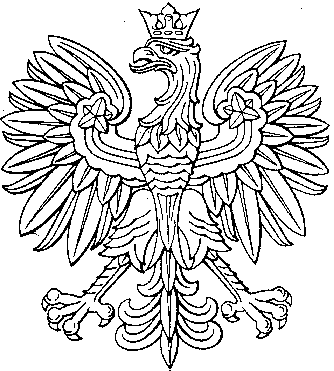 